What’s a cookie?Cookies are data that are placed on your computer or mobile. They can be differentiated based on their unique identifiers, which are linked to your computer or mobile. They can help in preventing an unpleasant consumer experience on your favourite websites, because they remember your actions and preferences. Therefore, you do not need to input your browsing preferences, such as your location, font settings or language every time. These cookies are stored in your computer’s RAM. We cannot identify you using cookies. They do, however, register important information about your computer’s browsing habits on the Website (pages that you have looked at, the date and hour you looked at them, etc.), which can be used during later visits.For all Data Processing related to collecting cookies, Les Menuires/St-Martin-de-Belleville Reservation, at 973 avenue de la Croisette, l’Adret building 1st floor, 73440 Les Belleville, will outline all means and purposes of this Processing. Hence, Les Menuires/St-Martin-de-Belleville Reservation acts as a Data Controller as defined in regulations pertaining to Personal Data, notably EU Regulation 2016/679 relating to the protection of natural persons regarding the processing and the free movement of Personal Data. Les Menuires/St Martin de Belleville Reservation attaches the greatest importance and pays the greatest attention to protecting private life and Personal Data and takes great care to comply with current legal provisions. This Cookies Policy (hereinafter the ‘Policy’) is to provide you with simple and clear information about how your Data are collected using the cookies placed on the Internet.  Are cookies placed when I am browsing the website?During your first visit to the Website, a banner will inform you of the presence of cookies and will ask you to make a choice. Cookies that required your consent, per regulations, are only placed if you accept them. You can, at any time, learn about and configure cookies (to accept or reject them) by going to the Cookie Consent Manager at the bottom of each page of the website or by configuring your browser.What are the data collected using cookies? All data relating to a terminal at a given moment can be collected via cookies, such asOne or several technical identifiers that can be used to identify your Internet modem,The date, hour and duration of a terminal’s connection to a Website,The Internet address of the page from which the terminal accessing the Website originates,The terminal’s operating system (e.g., Windows, macOS, Linux, Unix, etc.),The type and version of the browser used by the terminal (Internet Explorer, Firefox, Safari, Chrome, Opera, etc.),The brand and model of the mobile or tablet terminal,Possible downloading errors,The language of the browser software used by the terminal,Characteristics of content that has been referred to and shared.What are the reasons why cookies are collected?On the Website, we can place different types of cookies for several purposes:Cookies that are required to customise and operate the website. These allow you to use the main features of the website and, in particular, to record information between two visits to the website on the same device, record session connection identifiers or customise the interface (choice of language or presentation). They do not require prior consent. These cookies are essential to the correct operation of the Website. If you refuse for cookies to be saved in your terminal or browser, or if you delete those that are saved, you will be informed that your browsing experience on the Website may be restricted. Analytics, performance and audience reach cookies on the Website allow us to learn more about the uses and actions of website users, and to improve operations for our visitors. For example, this can be producing statistics and traffic data, as well as data about various elements that make up the website (sections and content visited, and paths), in order to improve the website’s value and ergonomics. Social media cookies are placed by social networks when you share content from our Websites with other people or make them aware of your opinion of this content using an application button. These cookies will not be placed when you have explicitly consented via the banner that was shown during your first connection. We have no control over the processes used by these social media to collect information about your browsing habits on our websites or about the Personal Data they hold. Please refer to their personal data protection policy in order to learn more about your rights with regard to each of them, and to manage your privacy settings.Marketing cookies allow us to choose which advertisements will be shown on third-party websites in real-time. These cookies will not be placed when you have explicitly consented via the banner that was shown during your first connection. Third-party cookies are cookies that are not managed by the Website operator but rather by a third-party using advertisements. Third-party cookies mainly collect information for marketing purposes, such as age, origin, sex as well as data about the user’s behaviour. They are, therefore, powerful online marketing tools, especially for personalised advertising.Site Menuires RéservationSite St-Martin RéservationWho places cookies on the website? Bodies that place cookies on the website are The publisher of this website, Ingenie, as well as the subcontractors of Les Menuires/St-Martin-de-Belleville Reservation, i.e., the technical service providers who process your browsing data on behalf of Les Menuires/St-Martin-de-Belleville Reservation, The publishers of social networks that can place cookies on the Website are Facebook, Instagram, YouTube and TwitterOur commercial partners: Ogone, Ingenico, Worldline, Crédit Agricole, Cybercité, Sam loisirsGoogle Analytics and Google Tag ManagerHow can I manage my consent regarding cookies being placed? Cookies being placed for audience reach, content customisation, social networks and targeted advertising require your prior consent. This consent is sought via the banner that appears when you first visit the website. You can choose to accept cookies for all the purposes listed, refuse them or customise your choice. You can withdraw your consent at any time by going to the Cookie Consent Manager page at the bottom of each page of the website.How do I configure cookies on web browsers? You can configure your browser to accept or refuse all cookies, delete cookies periodically, or see when a cookie was issued, how long it is valid, and its content, and refuse to store it on your hard drive.You can choose to block or disable these cookies at any time by adjusting your computer, tablet or mobile Internet browser settings in line with the instructions set by your Internet browser provider and listed on the Websites below:For Internet ExplorerOpen the Tools menu, select Internet Options, click on the Privacy tab and then the Advanced tab choose your desired level or follow the following link:
https://support.microsoft.com/fr-fr/help/17442/windows-internet-explorer-delete-manage-cookiesFor Microsoft Edge: Open the Tools menu, select Internet Options, click on the Privacy tab and then the Advanced tab choose your desired level or follow the following link:https://support.microsoft.com/fr-fr/help/4027947/microsoft-edge-delete-cookiesFor Mozilla Firefox:Open the Tools menu, select Options, click on the Privacy tab and choose the relevant options or follow this link:
https://support.mozilla.org/fr/products/firefox/protect-your-privacy/cookiesFor Safari Mac/iPhone/iPad:Choose Safari > Settings and then click on Privacy & Security. In the Accept Cookies section, choose the relevant options or follow this link:
https://support.apple.com/fr-fr/HT201265 or https://support.apple.com/fr-fr/guide/safari/sfri11471/macFor Google Chrome:Open the settings menu (cog icon), select Options, then Advanced Options. Then in the Privacy and Security section, click on Content settings, and then choose the relevant options or follow this link:
https://support.google.com/chrome/answer/95647?hl=frFor iOShttps://support.apple.com/fr-fr/guide/safari/sfri11471/macYou can also type ‘cookies’ in the ‘Help’ section of your browser in order to view settings instructions.For more information, you can also visit the CNIL website: https://www.cnil.fr/cnil-direct/question/198>NOM DU COOKIEFINALITÉDURÉE DE CONSERVATIONfournisseurtransferts hors ueIDE Marketing (présente des annonces Google Ads aux utilisateurs sur des sites n'appartenant pas à Google)390 daysGoogle AdsOUIeasyCap Marketing (Etablir un profil des centres d'intérêt de l'utilisateur pour afficher une publicité pertinente)13 daysSquadataNONEcdstpds Marketing (Etablir un profil des centres d'intérêt de l'utilisateur pour afficher une publicité pertinente)14 daysSquadataNONecdstpds_etsync Marketing (Etablir un profil des centres d'intérêt de l'utilisateur pour afficher une publicité pertinente)12 daysSquadataNON__cmpcccu* Function (Informations sur le consentement dans un format de consentement personnalisé)365 daysConsent ManagerNON__cmpconsent* Function (Chaîne de consentement de l'IAB CMP Framework (TCF) v2 spécifique à un seul compte dans notre plateforme)31 minutesConsent ManagerNONc4d Marketing (Collecte des données sur les préférences de l'internaute et / ou ses interactions avec le contenu de campagnes web)300 daysGraphiniumNONCapping Marketing (Etablir un profil des centres d'intérêt de l'utilisateur pour afficher une publicité pertinente)364 days, 15 hours, 33 minutesSquadataNONeasyCap 
 ecdstpds1
 ecdstpds2
 ecdstpds3
 ecdstpds4
 ecdstpds5
 ecdstpds6
 ecdstpds7
 ecdstpds8
 ecdstpds9 
ecdstpds10Marketing (Etablir un profil des centres d'intérêt de l'utilisateur pour afficher une publicité pertinente)13 daysSquadataNONLivraisonMarketing (Etablir un profil des centres d'intérêt de l'utilisateur pour afficher une publicité pertinente)364 days, 15 hours, 33 minutesSquadataNONPHPSESSID Function (établir la communication entre le serveur web et le navigateur, et stocke temporairement des informations sur votre session)Session timeIngenieNON_hjIncludedInPageviewSample Marketing (Utilisé pour détecter si la navigation et les interactions de l'utilisateur sont incluses dans l'analyse des données du site web)2 minutesHotJarNON_hjIncludedInSessionSample (l'optimisation du site)Measurement  Enregistre des données sur le comportement des visiteurs sur  le site Web . Ceci est utilisé pour l'analyse interne et  les offres en temps réel d'annonceurs tiers)2 minutesHotJarNON_hjLocalStorageTest Measurement (Utilisé pour vérifier si le script de suivi hotjar peut utiliser la mémoire locale)0 sec (created and delete)HotJarNONCOOKIE_MANAGERFunctionSera suppriméIngenieNONPHPSESSID Function (établir la communication entre le serveur web et le navigateur, et stocke temporairement des informations sur votre session)Session timeIngenieNON_hjLocalStorageTest Measurement (Utilisé pour vérifier si le script de suivi hotjar peut utiliser la mémoire locale)0 sec (created and delete)HotJarNON_fbp Marketing (Utilisé par Facebook pour fournir une série de produits publicitaires tels que90 daysFacebook (Meta)OUI_ga façon dont le visiteur utilise le site)Measurement (Enregistre un identifiant unique utilisé pour générer des données statistiques sur la730 daysGoogle AnalyticsOUI_gatMeasurement  (Utilisé par Google Analytics pour diminuer radicalement le taux de requêtes)1 minutesGoogle AnalyticsOUI_gcl_au Marketing (tester l'efficacité des publicités sur les sites internet utilisant ses services)90 daysGoogle Tag ManagerOUI_gid Measurement (Enregistre un identifiant unique utilisé pour générer des données statistiques sur la façon dont le visiteur utilise le site)1 daysGoogle AnalyticsOUI_hjAbsoluteSessionInProgress Measurement (utilisé pour compter combien de fois un site a été visité par différents visiteurs. On fait cela en attribuant à chaque visiteur un identifiant aléatoire. Ainsi, le visiteur ne doit pas s'inscrire deux fois)30 minutesHotJarNON_hjFirstSeen Measurement (utilisé pour déterminer si le visiteur a visité le site auparavant ou s'il s'agit d'un nouveau visiteur sur le site)30 minutesHotJarNON_hjSessionUser_* Measurement ( Recueille des statistiques sur les visites du site web par l'utilisateur, telles que le nombre de visites, le temps moyen passé sur le site et quelles pages on été consultées)365 daysHotJarNON_hjSession_* Measurement (Recueille des statistiques sur les visites du site web par l'utilisateur, telles que le nombre de visites, le temps moyen passé sur le site et quelles pages ont été consultées)30 minutesHotJarNON_hjTLDTest Measurement (Enregistre des données statistiques sur le comportement des internautes sur le site web. Utilisé pour les analyses internes par l'opérateur du site web)0 sec (created and delete)HotJarNONPxrc Marketing (enregistre des données sur le visiteur. Les informations sont utilisées pour optimiser la pertinence des annonces)60 daysLiveRamp, Inc.OUIrlas3 Marketing (Recueille des données relatives aux visites de l'utilisateur du site web, telles que le nombre de visites, le temps moyen passé sur le site et quelles pages ont été chargées, dans le but d'afficher des annonces publicitaires ciblées)365 daysLiveRamp, Inc.OUINOM DU COOKIEFINALITÉDURÉE DE CONSERVATIONfournisseurtransferts hors ue_ga Measurement (Enregistre un identifiant unique utilisé pour générer des données statistiques sur la façon dont le visiteur utilise le site)730 daysGoogle AnalyticsOUI_gat Measurement (Utilisé par Google Analytics pour diminuer radicalement le taux de requêtes)1 minutesGoogle AnalyticsOUI_gid Measurement (Enregistre un identifiant unique utilisé pour générer des données statistiques sur la façon dont le visiteur utilise le site)1 daysGoogle AnalyticsOUI_pk_id.* Measurement (utilisé pour stocker quelques détails sur l'utilisateur, comme l'identifiant unique du visiteur)393 daysPiwik Pro (Matomo)NON_pk_ses.* Measurement (des cookies à courte durée de vie utilisés pour stocker temporairement des données pour la visite)30 minutesPiwik Pro (Matomo)NON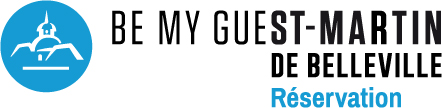 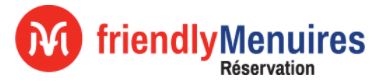 